 Board of Examiners forSpeech-Language Pathology and AudiologyBoard MembersDr. Vernon N. Mullins, Au.D, CCC-A, PresidentVickie Pullins, M.A., CCC-SLP, SecretaryDr. Michael J. Zagarella, Au.D., CCC-AJoe E. Richards, M.A., Citizen MemberBOARD MEETING AGENDAMarch 22, 2023 @ 5:00 PMBoard Office via Video Conference99 Edmiston WaySuite 214Buckhannon, WV  26201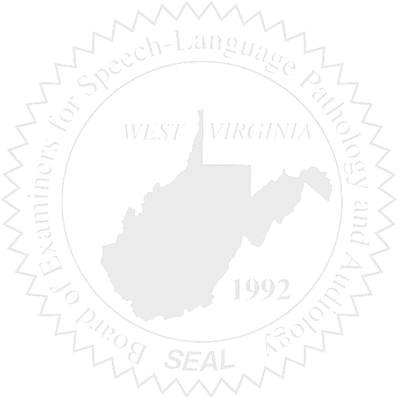 Call to OrderBoard Meeting Minutes Approval- January 11, 2023Financials for January and February 2023 & PCard ReportNEW BUSINESSNew Board Members and Board TrainingCE AuditHiring AssistantLegislative Audit (Auditor canceled for 3/24/2023)WVSHA Conference March 30-31, 2023 at Stonewall ResortTravel ReimbursementWV Code 30-32-5OLD BUSINESSMission Statement was changed on the Website.Hearing Aid Dealers- Emergency Rule Forms, Training, Etc.Consider authorizing Executive Director or President to sign documents for Hearing Aid Dealers. 